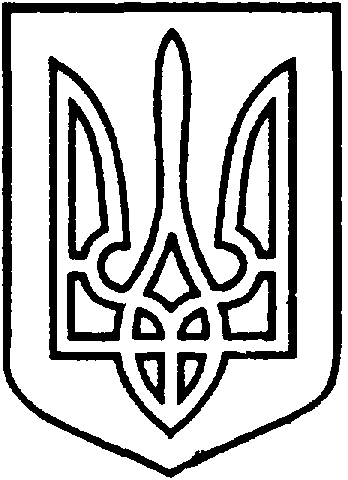 СЄВЄРОДОНЕЦЬКА МІСЬКАВІЙСЬКОВО-ЦИВІЛЬНА АДМІНІСТРАЦІЯСЄВЄРОДОНЕЦЬКОГО РАЙОНУ  ЛУГАНСЬКОЇ  ОБЛАСТІРОЗПОРЯДЖЕННЯкерівника Сєвєродонецької міської  військово-цивільної адміністрації           листопада 2021  року                                                                  №_______  Про проведення та складання акту обстеження нового тролейбусного  маршруту № 9 «м.Сєвєродонецьк-залізничний вокзал м.Лисичанськ» Відповідно до п.10 п.46 ст.4, ст.6 ч.3 п.8 Закону України «Про військово–цивільні адміністрації», Закону України «Про міський електричний транспорт», робоча група є тимчасовим робочим органом створеним з метою обстеження нового тролейбусного маршруту загального користування,зобовʼязую:1.Затвердити робочу групу з обстеження нового тролейбусного маршруту загального користування, (додаток 1).2.Робочій групі обстежити скласти та підписати акт, щодо виявлення небезпечних ділянок на маршруті, вимірювання довжини маршруту, кількості зупинок, облаштування додаткових зупиночних комплексів, надати пропозицію щодо облаштування та схеми організації дорожнього руху на майданчику очікування біля залізничного вокзалу м.Лисичанськ. 3.Затвердити форму акту обстеження нового тролейбусного маршруту загального користування, (додаток 2).4.Акт обстеження нового тролейбусного маршруту надати на розгляд та затвердження керівнику Сєвєродонецької міської  військово-цивільної адміністрації5.Дане розпорядження підлягає оприлюдненню.6.Контроль за виконанням даного розпорядження покладається на  заступника керівника Сєвєродонецької міської військово-цивільної адміністрації Олега Кузьмінова.Керівник Сєвєродонецької міськоївійськово-цивільної адміністрації		                 Олександр СТРЮК                                                                                Додаток 1                                                                  до розпорядження  керівника Сєвєродонецької                                                                   міської військово-цивільної адміністрації                                                                  Сєвєродонецького району Луганської області                                                                  від ___листопада  2021  року № _______Складробочої групи обстеження нового тролейбусного  маршруту № 9 «м.Сєвєродонецьк-залізничний вокзал м.Лисичанськ»Заступник керівника міської військово-цивільної адміністрації		                      Ірина СТЕПАНЕНКО              Додаток 2                                                                        до розпорядження  керівника Сєвєродонецької                                                                 міської військово-цивільної адміністрації                                                                      Сєвєродонецького району Луганської області                                                               від       листопада 2021  року  № _______АКТобстеження нового тролейбусного маршруту загального користування Робоча група у складі, згідно додатку 1 до розпорядження керівника Сєвєродонецької міської  військово-цивільної адміністрації від _______ №_______:Дата та час обстеження: «____» ____________________________________2021року.Місце обстеження, номер маршруту_________________________________________________________________________________________________________________В результаті проведеного обстеження встановлено: ________________________________________________________________________________________________________________________________________________________________________________________________________________________Підписи членів робочої групи:__________________________   ______________________________________________________   ______________________________________________________   ______________________________________________________   ______________________________________________________   ______________________________________________________   ______________________________________________________   ____________________________Заступник керівника міської військово-цивільної адміністрації		                      Ірина СТЕПАНЕНКОАндрій ШИРШИКОВВ.о. начальника управління транспорту Сєвєродонецької міської військово-цивільної  адміністрації Сєвєродонецького району Луганської області; Антон КОВАЛЕВСЬКИЙНачальник управління житлово-комунальним господарством Сєвєродонецької міської військово-цивільної  адміністрації Сєвєродонецького району Луганської області;Олег ДЕГТЯРЕНКОДиректор комунального підприємства Сєвєродонецьке тролейбусне управління;Олексій ШВАЧКАЗаступник директора комунального підприємства Сєвєродонецьке тролейбусне управління;Віктор ПЛЯКІНМайор поліції,  старший інспектор з особливих доручень відділу безпеки дорожнього руху Управління патрульної поліції в Луганській області (за згодою);Дмитро ГРИНЬОВГоловний спеціаліст відділу державного контролю на автомобільному транспорті Департаменту державного контролю на транспорті Державної служби України з безпеки на транспорті (за згодою);Олександр МИРОШНИКПровідний інженер з ремнту та експлуатації, утримання автомобільних доріг, штучних споруд та безпеки дорожнього руху Служби автомобільних доріг Луганської області (за згодою);